TEHNISKĀ SPECIFIKĀCIJA Nr. TS 1611.007 v1Hidraulisko šļūteņu prese, hidrauliska, pārvietojamaAttēlam ir informatīvs raksturs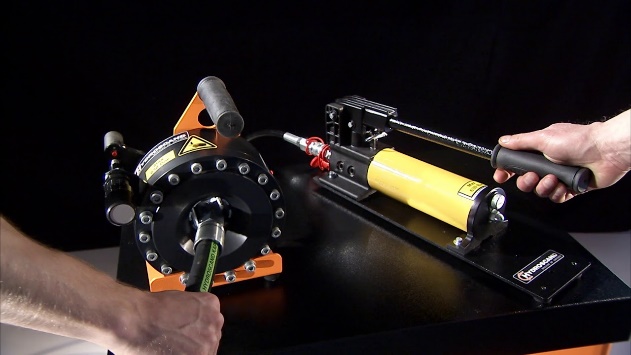 Nr.AprakstsMinimālā tehniskā prasībaPiedāvātās preces konkrētais tehniskais aprakstsAvotsPiezīmesVispārīgā informācijaVispārīgā informācijaVispārīgā informācijaRažotājs (nosaukums, ražotnes atrašanās vieta).Norādīt informāciju1611.007 Hidraulisko šļūteņu prese, hidrauliska, pārvietojama Norādīt pilnu preces tipa apzīmējumuPreces marķēšanai pielietotais EAN kods, ja precei tāds ir piešķirtsNorādīt vērtībuNorādīt vai, izmantojot EAN kodu, ražotājs piedāvā iespēju saņemt digitālu tehnisko informāciju par preci (tips, ražotājs, tehniskie parametri, lietošanas instrukcija u.c.)Norādīt informācijuParauga piegādes laiks tehniskajai izvērtēšanai (pēc pieprasījuma), darba dienasNorādīt vērtībuDokumentācijaDokumentācijaDokumentācijaPielikumā, kā atsevišķs fails iesniegts preces attēls, kurš atbilst sekojošām prasībām: ".jpg" vai “.jpeg” formātā;izšķiršanas spēja ne mazāka par 2Mpix;ir iespēja redzēt  visu preci un izlasīt visus uzrakstus, marķējumus uz tā;attēls nav papildināts ar reklāmu.AtbilstOriģinālā lietošanas instrukcija sekojošās valodāsLVTehniskā informācijaTehniskā informācijaTehniskā informācijaPārvietojama hidraulisko šļūteņu prese ar sūkni un indikatoruAtbilstAppresēšanas diametrs robežās 10 – 45 mmNorādīt vērtībuAppresēšanas spēks ≥ 950 kNNorādīt vērtībuDarbināma ar hidraulisku rokas sūkniAtbilstRokas sūkņa minimālais spiediens ≥ 630 barNorādīt vērtībuParedzēta darbam ar H16 matricāmAtbilstMaināmas matricasAtbilstObligātā komplektācijaObligātā komplektācijaObligātā komplektācijaHidrauliskais rokas sūknisAtbilstSavienojošā šļūteneAtbilstMatricas:Presēšanas matrica 16 - 10AtbilstPresēšanas matrica 16 – 12AtbilstPresēšanas matrica 16 – 14AtbilstPresēšanas matrica 16 - 16AtbilstPresēšanas matrica 16 – 19AtbilstPresēšanas matrica 16 – 23AtbilstPresēšanas matrica 16 – 27AtbilstPresēšanas matrica 16 - 31AtbilstLietotāja instrukcijaAtbilst